 Развлечение для детей 2-4 лет на 23 февраля«Военный поход»Подготовила и провела воспитатель д/г «Росинка» Захарова  Елена  МихайловнаЦель: формирование у детей первых представлений о российской армии, о защитниках отечества, о мужестве.Задачи: Образовательная: познакомить детей с государственным праздником «День защитника Отечества»; дать начальное представление об Армии;Воспитательная: воспитывать у детей доброе отношение к своему папе, дедушке, как защитнику Отечества; воспитывать патриотизм, гордость за поступки родных людей; воспитывать любознательность; воспитывать у детей потребность в физической культуре и спорте, способствовать закреплению полученных навыков и умений;Развивающая: продолжать развивать у детей психические процессы: внимание, память, мышление, речь, воображение, совершенствовать навык ориентировки в пространстве, координацию движений; развивать эстетическое восприятие, самостоятельность.Материалы и оборудование: флажки на каждого ребёнка, оборудование для полосы препятствий (гимнастическая скамейка, тоннель, обруч, массажные коврики, верёвочка); картинки-отгадки с изображением солдата, танкиста, вертолёта, корабля, фуражки, матроса, самолёта; корзинки с шишками; медали «За участие в военном походе» на каждого ребёнка. Музыкальное сопровождение и фонограммы «Браве солдаты», муз.А.Филиппенко,  «Марш солдатиков и кукол», «Любимый папа» (слова Ю.Энтина, музыка Д.Тухманова).Предварительная работа: просмотр презентации о видах и родах войск. Оформление коллективной стенгазеты «Защитники группы «Росинка».Ход развлечения.(под музыку А.Филиппенко «Бравые солдаты» дети с флажками в руках заходят в украшенный зал и садятся на стульчики) Воспитатель:  Дуют ветры в феврале, воют в трубах громко,                           Змейкой мчится по земле лёгкая позёмка.                            Поднимаясь, мчатся вдаль самолётов звенья.                            Слава Армии родной в день её рождения! Здравствуйте, ребята! Вот и снова мы собрались вместе в этом красивом зале. Настроение у нас радостное и приподнятое, ведь мы отмечаем праздник. Ребята, а какой праздник мы сегодня отмечаем?Дети: День защитника Отечества.Ребёнок :Наша армия родная                   И отважна и сильна.                   Никому не угрожая,                   Охраняет нас она.Ребёнок : Оттого мы любим с детства                    Этот праздник в феврале                     Слава Армии Российской                     Самой мирной на земле! Воспитатель: В этот день мы поздравляем пап и дедушек, братьев и просто знакомых мальчишек. Потому что, когда они вырастут, тоже пойдут в армию и станут отважными солдатами. И наши девочки от них не отстают – тоже смелыми растут! Воспитатель: Вы пока что маловаты,                           Но вы в будущем – солдаты.                           И сегодня мы проверим,                           Кому Родину доверим.Каждое утро солдат делает зарядку. Ведь зарядка укрепляет и здоровью помогает. Сейчас мы с вами сделаем весёлую, праздничную гимнастику с флажками.Взяли в руки мы флажки, друг за дружкою пошли.Левой-правой, левой-правой, на парад идёт отряд,Левой-правой, левой-правой, мы шагаем дружно в ряд.Ножки выше поднимаем, вот как весело шагаем!И на пяточках шагаем,Носик кверху поднимаем.Сделали мы круг большой, словно мячик надувной.Верх флажки свои подняли и недолго помахали.Опустили вниз флажки, а теперь у нас прыжки:Врозь-вместе, врозь-вместе, а сейчас идём на месте.Раз-два, три-четыре, сделали кружок пошире.Руки в стороны с флажками, на носочках побежали.Флажки в коробочку мы сложим, да и праздник наш продолжим.(дети выполняют движения в соответствии с текстом).Воспитатель:Вы отлично делаете зарядку!Ребёнок: Мы-ребята-малышата.                   Мы-ребята-молодцы.                   Мы шагаем как солдаты,                   Словно в Армии бойцы. Воспитатель: Ух, устали мы маршировать, проголодались. Давайте подкрепимся, выпьем компот. (дети, сидя на стульчиках показывают элементы пальчиковой гимнастики «Варим компот»)Будем мы варить компот,Фруктов нужно много, вот:(левую ладошку держат «ковшиком», а указательным пальцем левой руки «мешают»)Будем яблоки крошить,Груши будем мы крошить,Отожмём лимонный сок,(загибают пальчики по одному, начиная с большого пальчика)Слив положим и песок.Варим, варим мы компот – (опять «варят» и «мешают»)Угостим честной народ.Воспитатель: Подкрепились? Отправляемся дальше в поход.Ой, а на нашем пути препятствие – бревно. Но мы трудностей не боимся и пройдём прямо по бревну (дети проходят по скамейке). Затем под весёлую музыку дети проходят полосу препятствий: пролазят внутри тоннеля, идут по верёвочке, по камешкам (массажные коврики), прыгают в обруч. Воспитатель: Какие вы молодцы! Отлично справились с препятствиями! Но солдаты должны быть не только смелыми и сильными, но и умными и смекалистыми. Сейчас мы с вами разгадаем загадки. (Каждая загадка оформлена в виде картинки-отгадки)Он готов в огонь и бой.            Защищая нас с тобой.            Он в дозор идёт и в град.            Не покинет пост…   (солдат)Снова в бой машина мчится,            Режут землю гусеницы.            Та машина в поле чистом            Управляется …(танкистом)Что за чудо-стрекоза            Любопытные глаза?            Есть пропеллер, длинный хвост,            Мощный вес и крупный рост.            Нас с собой зовёт в полёт            Современный…(вертолёт)Моряком ты можешь стать,           Чтоб границу охранять            И служить не на земле,            А на военном …(корабле).Кто военным хочет быть,            Форму новую носить?            Вот соседский мальчик Сашка            С козырьком надел…(фуражку)Ты, как рядовой в пехоте,            Служишь рядовым в Морфлоте.              Боцман приказал – скорее              Лезь по лесенке на рею.              И не трусь, не вешай нос!              Ты в тельняшке! Ты -…(матрос).   Птица по небу летит              Слышно, как она гудит.               Отправляется на взлёт               Серебристый…(самолёт).Воспитатель: Отдохнули? А теперь продолжим наш военный поход. Дальше полетим на самолёте. Подвижная игра «Самолёт». Дети разводят руки в стороны (как крылья самолёта) и выполняют движения согласно текста.Самолёт летит, а мотор гудит: У-у-у (крутят руками перед грудью, заводят мотор)Самолёт полетел высоко-высоко (поднимаем руки вверх)Низко-низко (приседаем)Близко-близко (смыкаем круг)Далеко-далеко (расходимся в стороны)И приземлился (садимся)Воспитатель: Приземлились мы в лесу дремучем, не пройти, вся дорога завалена шишками. Но и тут настоящие солдаты не испугаются. Соберём все шишки (дети собирают шишки в корзинки).Ну вот, ребята, наш поход подошёл к концу. Какие вы все умные, сообразительные, стали сильными, ловкими. А мальчики, когда вырастут, пойдут служить в Армию. Дорогие мальчики, ещё раз поздравляем вас с праздником, желаем вам быть здоровыми, достойными защитниками страны. Мы справились со всеми трудностями, теперь давайте наградим участников похода медалями «За участие в военном походе». (награждение медалями)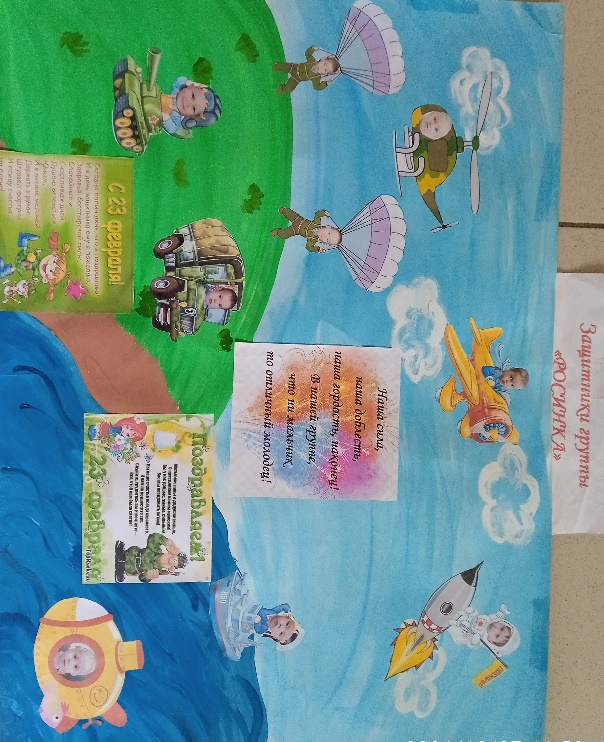 